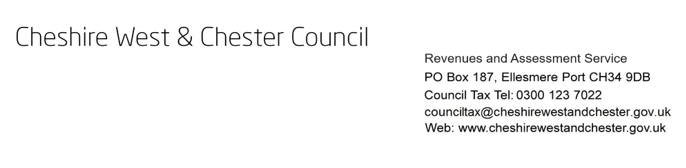 Council Tax - Discount for severe mental impairment Doctor’s certificate*** This form MUST be completed in full and returned to: ***Revenues and Assessment TeamCheshire West and Chester CouncilPO BOX 187Ellesmere PortCH34 9DBAlternatively, you can upload a completed copy of this to our upload evidence form: https://my.cheshirewestandchester.gov.uk/service/Upload_your_evidenceFor the purposes of the Local Government Finance Act 1992, a person is severely mentally impaired if he/she has severe impairment of intelligence and social functioning (however caused) which appears to be permanent.In my opinion, Mr(s)/Miss …………………………………….. is severely mentally impaired and has been since: Day ______ Month _________ Year _______
In my opinion, Mr(s)/Miss …………………………………….. is not severely mentally impaired. Please delete A or B as applicable.Doctor’s name and contact detailsCouncil Tax reference number: Address: 